EESW Project ReportAdroddiad Prosiect EESW2018-19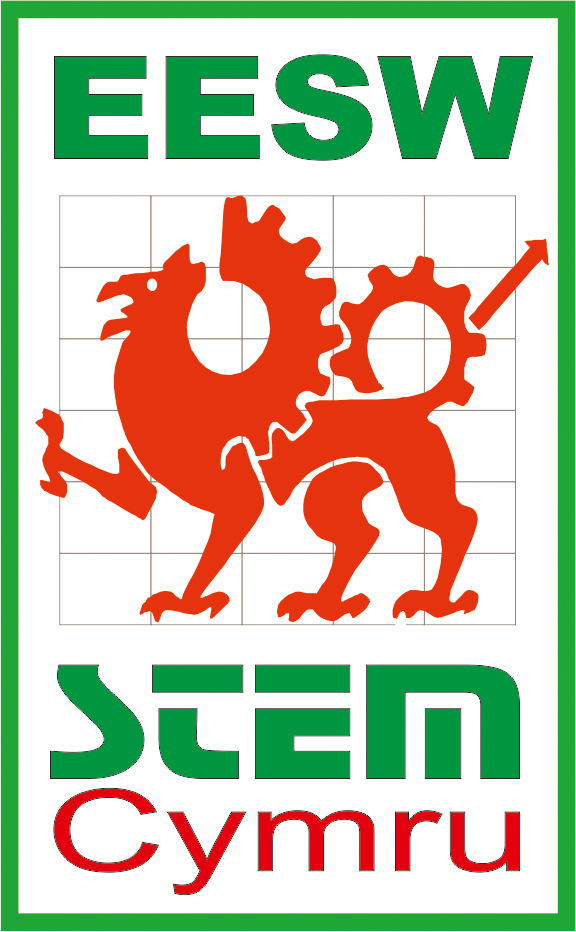 